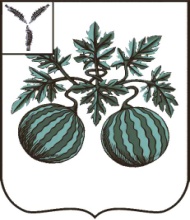 КОНТРОЛЬНО-СЧЕТНАЯ КОМИССИЯБАЛАШОВСКОГО МУНИЦИПАЛЬНОГО РАЙОНА          № 35  от  15.03.2022г.                                                               ул. К.Маркса, . Балашов								            Саратовская область, 412309,							            тел.: (845-45) 4-57-37	Отчет о деятельности Контрольно - счетной комиссии Балашовского муниципального района за 2021 год.Отчет о деятельности  Контрольно- счетной комиссии Балашовского муниципального района за 2021год, подготовлен с учетом требований Федерального закона от 07.02.2011г. N6-ФЗ «Об общих принципах организации и деятельности контрольно-счетных органов субъектов Российской Федерации и муниципальных образований», на основании «Положения о Контрольно-счетной комиссии  Балашовского муниципального района», утвержденного решением Собрания депутатов Балашовского муниципального района от 31.03.2011г. №03/07 (с изменениями и дополнениями), плана работы Контрольно-счетной комиссии Балашовского муниципального района  на 2021 год, утвержденного  распоряжением  председателя Контрольно-счетной комиссии Балашовского муниципального района  №25 от 24.12.2020 года, на основании материалов о результатах проведенных контрольно- ревизионных и экспертно- аналитических мероприятий.В представленном отчете отражены основные направления деятельности Контрольно- счетной комиссии Балашовского муниципального района (далее по тексту КСК БМР), результаты контрольных, экспертно-аналитических мероприятий.В 2021 году были заключены «Соглашения» по передаче полномочий контрольно - счетных комиссий 15 муниципальных образований Балашовского муниципального района, муниципального образования город Балашов по осуществлению внешнего муниципального  финансового контроля.Контрольные и экспертно-аналитические мероприятия, обеспечивающие единую систему контроля за исполнением бюджета муниципального района и муниципальных образований, проводились КСК БМР в 2021 году в соответствии с задачами и полномочиями, возложенными Бюджетным кодексом РФ (далее БК РФ), Федеральным законом № 6-ФЗ «Об общих принципах организации и деятельности контрольно-счетных органов субъектов Российской Федерации и муниципальных образований» от 07.02.2011 года, Положением о КСК БМР, регламентом, стандартами, а также в соответствии с планом работы Контрольно-счетной комиссии БМР на 2021 год.Организация деятельности Контрольно-счетной комиссии БМР строилась на основе принципов законности, объективности, эффективности и независимости. Основными задачами контрольных мероприятий являлись: контроль за исполнением бюджета муниципального района, соблюдением установленного порядка подготовки и рассмотрения проекта бюджетов муниципального района и муниципальных образований, внешняя проверка отчета об исполнении бюджета, осуществление контроля за целевым, рациональным, эффективным использованием средств бюджета муниципального района и имущества. Приоритетным направлением деятельности Контрольно-счетной комиссии БМР в 2021 году являлось проведение комплекса контрольных и экспертно-аналитических мероприятий, связанных с решением задач, вытекающих из требований законодательства Российской Федерации.  Информация о проведенных контрольных мероприятиях, заключения по отчетам об  исполнении бюджетов, заключения на проекты бюджетов по Балашовскому муниципальному району, муниципального образования город  Балашов  и 15 муниципальных образований БМР, которые направлялись в Собрание депутатов Балашовского муниципального района, Администрацию Балашовского муниципального района, Совету муниципального образования город Балашов и 15 муниципальным образованиям БМР.В отчетном периоде КСК БМР провела 87 экспертно-аналитических мероприятий, в т.ч.:По проверке отчета об исполнении бюджета Балашовского муниципального района за 2020 год, муниципальных образований в рамках Соглашений заключенных с ними на 2020 год, объем проверенных бюджетных средств составил 2 116 539,5 тыс. рублей;В соответствии со ст.265 БК РФ, ст.ст.157,184,185,187 БК РФ проведен анализ проекта бюджета на 2022 год с позиции законности, целесообразности планирования бюджетных средств. По результатам экспертизы подготовлено Заключение, где отмечено соответствие проекта установленным нормам и требованиям законодательства. Объем проверенных бюджетных средств составил 2 236 186,0 тыс. рублей;Подготовка заключений по отчету об исполнении бюджета Балашовского муниципального района, муниципального образования город Балашов и 15 муниципальных образований БМР за 1 квартал, 1 полугодие и 9 месяцев 2021 года, объем проверенных средств составил 3 044 276,5тыс. рублей.На основании распоряжения главы администрации были подготовлены заключения по результатам  экспертно- аналитического мероприятия Балашовского муниципального района и муниципального образования город Балашов  по программе предоставления муниципальных гарантий на обеспечение надлежащего исполнения обязательств по договору поставки газа принципала МУП БМР «Система теплоснабжения БМР, объем проверенных средств составил 25 600,0 тыс. рублей.В 2021 году работа Контрольно- счетной комиссии Балашовского муниципального района строилась на основании плана работы КСК БМР.План работы на 2021 год был сформирован с учетом предложений главы Балашовского муниципального района, председателя Собрания депутатов Балашовского муниципального района, Прокуратуры г.Балашова, Счетной палаты Саратовской области. План Контрольно- счетной комиссии выполнен в полном объеме. В 2021 году Контрольно- счетной комиссией БМР было проведено12 контрольных мероприятий, из них:-   в соответствии с планом работы КСК БМР 8 контрольных мероприятий;- 2 внеплановые проверки  по распоряжению главы Балашовского муниципального района.- 2 плановые проверки  аудит в сфере закупок в рамках исполнения требований ФЗ №44 «О контрактной системе в сфере закупок товаров, работ, услуг для обеспечения государственных и муниципальных нужд» от 05.04.2013 года.Общий объем средств, охваченных проверками в 2021 году составил 442 873,9 тыс. рублей.Основной частью контрольных мероприятий было проведение комплексных проверок финансово – хозяйственной деятельности учреждений  и предприятий Балашовского муниципального района.В ходе проверки контрольных мероприятий выявлены ряд нарушений и замечаний на общую сумму 58 767,7 тыс. рублей, в т.ч: необоснованные расходы составили 12 913,7 тыс. рублей, нецелевое использование бюджетных средств в сумме 1 189,3 тыс. рублей, неэффективное использование средств в сумме 1 653,2 тыс. рублей, превышение лимитов в сумме 29 343,6 тыс. рублей, нарушение ведения бухгалтерского учета в сумме 13 667,9 тыс. рублей.1. Муниципальное общеобразовательное учреждение «Средняя общеобразовательная школа с.Хоперское Балашовского района Саратовской области» - плановая проверка финансово- хозяйственной деятельности за 2020 год. Составлен акт контрольного мероприятия №1 от 25.02.2021г. По результатам проведенной проверки выявлено нарушений на общую сумму 462,4 тыс. рублей в том числе:- нарушен Приказ Минфина РФ от 21.07.2011 года № 86н  «Об утверждении порядка предоставления информации  государственным (муниципальным) учреждением, её размещением на официальном сайте в сети Интернет  и ведения указанного сайта», муниципальное задание на 2020 год и плановый период 2021 и 2022 годов не размещено МОУ СОШ с.Хоперское  на официальном сайте, отчет о выполнении муниципального задания за 2020год также не размещен на сайте в сети Интернет bus.gov.ru.;- нарушение правил ведения бухгалтерского учета в сумме 456,8 тыс. рублей, расхождения в показателях плана и отчета финансово- хозяйственной деятельности (что является   нарушением  Федерального  закона №402-ФЗ от 06.12.2011 года «О бухгалтерском учете»);- необоснованные расходы по начислению заработной платы уволенному сотруднику составили в сумме 5,6 тыс. рублей;- установлен ряд нарушений Трудового кодекса РФ (при увольнении работника в приказах не отражается количество дней компенсации за  неиспользованный  отпуск, в табелях учета рабочего времени, сотрудникам МОУ СОШ с.Хоперское не отражалось общее количество отработанного времени, количество ставок.)2.  Учреждения Управления образования администрации БМР -  совместная плановая проверка по соглашению со Счетной палатой Саратовской области по проведению параллельного контрольного мероприятия, проверка использования средств областного бюджета, выделенных в форме субсидии Балашовскому муниципальному району на организацию бесплатного горячего питания обучающихся, получающих начальное общее образование в учреждениях управления образования администрации  Балашовского муниципального  района с 01.09.2020 года по 28.02.2021г. Составлен акт контрольного мероприятия №3 от 12.04.2021г. По результатам проведенной проверки выявлено нарушений на общую сумму 3 378,8 тыс. рублей в том числе:- нарушен Бюджетный кодекс РФ, Постановление Правительства РФ от 24.12.2019г, Постановление Правительства Саратовской области от 01.09.2020 года, управлением образования администрации БМР перераспределены средства субсидии в декабре 2020 года МОУ «СОШ с. Родничок» в сумме 1 189,3 тыс. рублей на иные цели не определенные Соглашениями на организацию бесплатного горячего питания, которые являются нецелевым использованием средств субсидии.- данные в отчетах по использованию субсидии за 2020 год управлением образования администрации БМР не содержат достоверной информации, при сравнении с актами выполненных работ предоставленными учебными учреждениями района, превышение составило 7726 дето-дней на сумму 559,5 тыс.рублей, что является необоснованными расходами. (Нарушено Постановление Правительства Саратовской области от 01.09.2020г №743-П «О порядке предоставления и распределения из областного бюджета субсидии бюджетам муниципальных районов на организацию бесплатного горячего питания обучающихся, получающих начальное общее образование»);- образовательными учреждениями БМР принято бюджетных обязательств свыше предусмотренных в плане финансово- хозяйственной деятельности объема лимитов бюджетных обязательств, при заключении контрактов на обеспечение обучающихся 1-4 классов горячим питанием в сумме 170,3 тыс. рублей. (Нарушен Бюджетный кодекс РФ);- допущено искажение отчетности фактических расходов по средствам субсидии за 2020 год в сумме 607,4 тыс. рублей. (Нарушен Федеральный закон от 06.12.2011г №402-ФЗ «О бухгалтерском учете»);- нарушен Федеральный закон от 06.12.2011г №402-ФЗ «О бухгалтерском учете» МОУ «СОШ с. Родничок» допустило расхождение показателей плана финансово- хозяйственной деятельности и отчета об исполнении учреждением плана финансово- хозяйственной деятельности в сумме 781,2 тыс. рублей;- данные в учетной документации по оказанным услугам не содержат достоверной информации, что привело к искажению показателей отчетов в сумме 71,1 тыс.рублей.3.Муниципальное учреждение «Городская централизованная библиотечная система» - плановая проверка финансово- хозяйственной деятельности за 2020 год. Составлен акт проверки №4 от 19.05.2021 года, сумма нарушений по учреждению составила 293,5 тыс. рублей, в том числе: В ходе проверки выявлен ряд нарушений Трудового кодекса РФ. (Учреждением не разработаны локальные нормативные акты, регламентирующие размеры и условия доплат и надбавок компенсационного, стимулирующего характера, премирования, назначения материальной помощи, целевой надбавки в разрезе должностей. Работодатель нарушил сроки выплаты заработной платы за декабрь 2019 года перед сотрудниками. В табелях рабочего времени, сотрудникам не отражалось количество ставок по основной и дополнительной работе);- в штатное расписание МУ «ГЦБС» включена должность «Специалист по связям с общественностью» в количестве 0,5 шт. единиц, которая не соответствует утвержденному перечню должностей по положению об оплате труда муниципальных учреждений культуры БМР. Необоснованные расходы составили в сумме 95,3 тыс. рублей;- в приказах управления культуры и туризма администрации БМР на назначение стимулирующей надбавки за интенсивность  и высокие результаты работы, по результатам выполнения критериев по основной деятельности не отражены размеры показателей и размеры критериев оценки эффективности работы руководителя, установленных Положением о стимулирующих выплатах, необоснованные расходы составили 49,6 тыс. рублей;- МУ «ГЦБС» без учета мнения профсоюзного комитета оказывалась материальная помощь работникам учреждения. Сумма, размер и кратность выплат материальной помощи распространялись не на всех работников данного учреждения.  Необоснованные расходы составили 40,4 тыс.рублей. (Нарушен коллективный договор);-за несвоевременную оплату налогов МУ «ГЦБС» были начислены пени и штрафы за нарушение законодательства о налогах и сборах, в сумме 108,2 тыс. рублей,  что является неэффективным использованием бюджетных средств. (Нарушен Бюджетный кодекс РФ).4. Муниципальное унитарное предприятие Балашовского муниципального района «Комбинат бытового обслуживания» - внеплановая проверка по распоряжению главы администрации БМР №825-р от 20.05.2021г., финансово- хозяйственной деятельности с 01.01.2020 года по 31.03.2021 года. Составлен акт проверки №6 от 21.06.2021 года, сумма нарушений по предприятию составила 5 570,1 тыс. рублей, в том числе: - нарушен Федеральный закон от 06.12.2011г №402-ФЗ «О бухгалтерском учете» допущено искажение показателей отчетности с передаточным актом по расчетам с дебиторами и кредиторами в сумме 465,2 тыс. рублей;- документы о регистрации права хозяйственного ведения на объект недвижимости «Нежилое помещение по адресу г.Балашов  ул. Нефтяная д. 56, общей площадью 30,7 кв.м» общей балансовой стоимостью 188,5 тыс.рублей  к проверке не предоставлены. (Нарушен Гражданский кодекс РФ, Федеральный закон от 13.07.2015г №218-ФЗ «О государственной регистрации недвижимости»;- в инвентарных  карточках  учета  объектов основных средств выявлено отклонение с данными главной книги в сумме 710,9 тыс.рублей (Нарушен Федеральный закон от 06.12.2011г №402-ФЗ «О бухгалтерском учете»);-  выявлено искажение данных показателей основных средств остаточной стоимости - 99,9 тыс. рублей и амортизации – 88,6 тыс. рублей при принятии объектов недвижимости. (Нарушен  Федеральный закон от 06.12.2011г №402-ФЗ «О бухгалтерском учете»);- выявлено несоответствие данных первичных бухгалтерских документов, регистров бухгалтерского учета расчетов с подотчетными лицами и отчетностью, расхождение составило в сумме 4,7 тыс. рублей (Нарушен  Федеральный закон от 06.12.2011г №402-ФЗ «О бухгалтерском учете»);- при сравнении плановых показателей (ПФХД) с фактическими данными  (главная книга) по начислениям на оплату труда выявлено превышение в сумме 568,5 тыс.рублей;- специалисту по персоналу производились доплаты за время исполнения обязанностей руководителя на основании приказов МУП БМР «КБО», без распоряжения главы БМР на назначение доплат, необоснованные расходы по данным доплатам составили в сумме 21,0 тыс. рублей. (Нарушен Трудовой кодекс РФ);- в табелях учета рабочего времени, в графиках работы совмещения продавцу непродовольственных товаров, агенту по снабжению МУП БМР «КБО» не отражалось рабочее время исполнения трудовых обязанностей по дополнительной работе, необоснованные расходы составили  427,7 тыс.рублей (Нарушен Трудовой кодекс РФ);- договора гражданско-правового характера возмездного оказания услуг по погрузке и вывозу мусора с кладбища составлены без обязательных реквизитов, необоснованные расходы  составили 280,3 тыс. рублей (Нарушен  Федеральный закон от 06.12.2011г №402-ФЗ «О бухгалтерском учете»);- агентом ритуальных услуг  документы оформлялись не должным образом, выручка от организатора похорон (агента) в кассу предприятия не поступала, проверить достоверность оказания услуг не представляется возможным, необоснованные  расходы  составили  953,8 тыс.рублей; - расхождение по данным главной книги МУБ БМР «КБО»  и суммой реализации товаров составило 438,0 тыс.рублей, что является нарушением ведения бухгалтерского учета. (Нарушен  Федеральный закон от 06.12.2011г №402-ФЗ «О бухгалтерском учете»);- бухгалтерией МУП БМР «КБО» по розничной торговле поступление ритуального товара не оформлено оправдательными документами, необоснованные расходы составили 19,0 тыс. рублей. (Нарушен  Федеральный закон от 06.12.2011г №402-ФЗ «О бухгалтерском учете»);- расхождение данных захоронений с количеством услуг по рытью могил на сумму 1 304,0 тыс. рублей. (Нарушен  Федеральный закон от 06.12.2011г №402-ФЗ «О бухгалтерском учете»).5. Муниципальное бюджетное общеобразовательное учреждение «Средняя общеобразовательная школа №9 имени П.А. Столыпина – плановая проверка финансово- хозяйственной деятельности за 2020 год. Составлен акт проверки №7 от 02.07.2021 года. В ходе проверки выявлены нарушения Федерального закона от 06.12.2011 года  №402-ФЗ «О бухгалтерском учете»:- во всех представленных журналах – операций №4 «Расчеты с поставщиками и подрядчиками» не отражены остатки задолженности на начало и конец месяца;- в представленных списках учащихся на выдачу разовых продуктовых наборов к приказам не достоверно отражено количество учащихся.Кроме того, установлены нарушения Федерального закона от 05.04.2013 года №44-ФЗ «О контрактной системе в сфере закупок товаров, работ, услуг для обеспечения государственных и муниципальных нужд»:- нарушен порядок осуществления закупки;- в реестр контрактов включена недостоверная информация по проведенным закупкам.6. Внеплановая проверка целевых средств иных межбюджетных трансфертов на осуществление части полномочий по вопросам местного значения в части дорожной деятельности в отношении автомобильных дорог местного значения в границах населенных пунктов поселения и обеспечение безопасности дорожного движения на них, а так же автомобильных дорог местного значения вне границ населенных пунктов в границах муниципального района за счет средств районного дорожного фонда Балашовского муниципального района Саратовской области,    расходы на содержание глав, аппарата муниципальных образований и администраций муниципальных образований БМР в части оплаты труда с начислениями за 2019 год, 2020 год и 1 полугодие 2021 года. Составлена справка контрольного мероприятия  №8 от 20.08.2021 года. Сумма нарушений за проверяемый период составила 6 475,3 тыс. рублей.В ходе внеплановой проверки целевых средств иных межбюджетных трансфертов на осуществление части полномочий по вопросам местного значения в части дорожной деятельности в отношении автомобильных дорог местного значения в границах населенных пунктов поселения и обеспечение безопасности дорожного движения на них, а так же автомобильных дорог местного значения вне границ населенных пунктов в границах муниципального района за счет средств районного дорожного фонда Балашовского муниципального района Саратовской области установлено, что  муниципальными образованиями не обеспечено в полной мере эффективное использование бюджетных средств выделенных на эти цели, а именно:- контракты на оказание услуг по очистке дорог от снега заключались сроком позднее начала выполнения работ, до даты заключения, что противоречит принципам контрактной системы закупок, принципам обеспечения конкуренции, ответственности за результативность обеспечения государственных и муниципальных нужд и эффективности осуществления закупок;- в контрактах на оказание услуг по доставке строительного мусора для отсыпки участков дороги в МО цена при заключении контрактов  за одинаковый вид работ варьируется от 5,0 тыс. рублей за 1 рейс до 13,0 тыс. рублей;- в ходе контрольного мероприятия выявлена идентичность объектов МО и сроков выполнения работ по очистке дорог от снега по различным подрядчикам;- в контрактах на оказание услуг по очистке дорог от снега в населенных пунктов МО цены при заключении контрактов  за одинаковый вид работ варьируется от 0,9 тыс. рублей за 1 час работы до 5,0 тыс.рублей.Контрольно – счетной комиссией БМР в ходе внеплановой проверки выявлены  нарушения  (необоснованные расходы)  на общую сумму 6 466,3 тыс.рублей, в том числе по муниципальным образованиям:- Барковское муниципальное образование             –  771,0 тыс.руб.;- Большемеликское муниципальное образование  – 493,4 тыс.руб.;- Лесновское муниципальное образование             –  144,9 тыс.руб.;- Малосеменовское муниципальное образование   – 142,5 тыс.руб.;- Новопокровское муниципальное образование    – 756,8 тыс.руб.;- Октябрьское муниципальное образование            – 527,9 тыс.руб.;- Первомайское муниципальное образование         –   80,0 тыс.руб.;- Репинское муниципальное образование                – 972,9 тыс.руб.;- Родничковское муниципальное образование        – 829,4 тыс.руб.;- Соцземледельское муниципальное образование  – 471,1 тыс.руб.;- Терновское муниципальное образование              – 832,5тыс.руб.;- Тростянское муниципальное образование            – 349,7 тыс.руб.;- Хоперское муниципальное образование               – 94,2 тыс.руб.Установлено нарушение Положения об оплате труда главы Малосеменовского муниципального образования Балашовского муниципального района утвержденного решением Совета Малосеменовского  МО  от 03.12.2018 года №31/1 (с изменениями и дополнениями) главе Малосеменовского МО начислена и выплачена единовременная  дополнительная премия за счет экономии фонда оплаты труда в декабре 2019 года согласно сводной ведомости по начислению заработной платы в сумме 9,0 тыс.рублей. Основание для начисления данной выплаты (Решение Совета Малосеменовского МО) к проверке не предоставлено. Необоснованные расходы составили 9,0 тыс.рублей.7. Муниципальное бюджетное учреждение дополнительного образования «Центр дополнительного образования «Созвездие» г.Балашова - плановая проверка финансово- хозяйственной деятельности за 2020 год. Составлен акт проверки №9 от 10.09.2021 года. Сумма нарушений по учреждению за проверяемый период составила 4 348,9 тыс. рублей, в том числе: - дополнительное соглашение к трудовому договору директора МБУДО Центр «Созвездие» на выполнение дополнительной работы по должности педагог – организатор с 01.01.2020 года по 31.08.2020 года с начальником управления образовании администрации БМР не заключалось. Срок, в течение которого работник будет выполнять дополнительную работу, ее содержание, объем, рабочее время и оплата труда устанавливаются работодателем и закрепляются в трудовом договоре. Необоснованные расходы составили 153,1 тыс. рублей. (Нарушен Трудовой кодекс РФ);- в МБУДО Центр «Созвездие» не разработан порядок единовременного премирования работников учреждения по согласованию с представительным органом по распределению  премиальных выплат по итогам работы, необоснованные расходы составили 1 283,4 тыс.рублей.- за несвоевременную оплату налогов в МБУДО Центр «Созвездие» были начислены пени и штрафы за нарушение законодательства о налогах и сборах в сумме 2 912,4 тыс. рублей,  что является неэффективным использованием бюджетных средств. (Нарушен Бюджетный кодекс РФ);- нарушен Трудовой кодекс РФ, в учреждении не разработан локальный акт по распределению надбавки на доведение заработной платы педагогическим работникам до среднего уровня по Саратовской области, в разрезе должностей, регламентирующий порядок данной выплаты, такой нормативный документ будет являться подтверждением обоснованности начисления данной надбавки;- нарушен Устав учреждения, при создании структурного подразделения – Центр цифрового образования детей «IT-куб» штатное расписание утверждено руководителем учреждения без согласования с Учредителем.8. Муниципальное автономное учреждение «Спортивная школа по игровым видам спорта»  - плановая проверка финансово- хозяйственной деятельности за 2020 год.  Составлен акт- справка №10 от 22.09.2021 года. Сумма нарушений по учреждению за проверяемый период составила 255,4 тыс. рублей, в том числе: - выявлено искажение данных бухгалтерской отчетности в сумме 23,8 тыс. рублей, сводная ведомость по начислению заработной платы с показателями главной книги. (Нарушен Федеральный закон от 06.12.2011г №402-ФЗ «О бухгалтерском учете»);- в МАУ «СШ по игровым видам спорта» отсутствовала лицензия на медицинскую деятельность. В штате учреждения в проверяемом периоде имелась одна единица медицинской сестры с фондом оплаты труда 219,1 тыс. рублей, что являются необоснованными расходами. (Нарушен Гражданский кодекс РФ);- за несвоевременную оплату налогов были начислены пени и штрафы за нарушение законодательства о налогах и сборах в сумме 12,5 тыс. рублей, что является неэффективным использованием бюджетных средств;- нарушены сроки сдачи первичной отчетности. (Федеральный закон от 06.12.2011г №402-ФЗ «О бухгалтерском учете»). 9. Муниципальное унитарное предприятие Балашовского муниципального района «Совтех- инфо» - плановая проверка финансово- хозяйственной деятельности за 2020 год. Составлен акт контрольного мероприятия №11 от 19.10.2021 года. Сумма нарушений по предприятию составила 730,3 тыс. рублей, в том числе: - закрепление имущества на праве хозяйственного ведения по договору  (с дополнительными соглашениями)  было проведено с нарушениями.  Расхождение данных бухгалтерского учета с договором о закреплении имущества на праве хозяйственного ведения составляет 191,7 тыс. руб. В МУП БМР «Совтех - инфо» не проведена инвентаризация имущества с комитетом по управлению муниципальным имуществом администрации БМР к годовому отчету, согласно перечня закрепленного имущества на праве хозяйственного ведения. (Нарушен Федеральный закон от 06.12.2011г №402-ФЗ «О бухгалтерском учете»);- к проверке не предоставлены документы о регистрации права хозяйственного ведения в Управлении Федеральной службы государственной регистрации, кадастра и картографии по Саратовской области на объекты недвижимости общей балансовой стоимости 513,2 тыс. рублей, что является нарушением Гражданского кодекса РФ, Федерального закона от 13.07.2015г №218-ФЗ «О государственной регистрации недвижимости»;- в МУП БМР «Совтех - инфо» материальные ценности (металлолом) после списания автомобиля подлежащего демонтажу, утилизации до момента окончания этих мероприятий не приняты к бухгалтерскому учету. Договор на утилизацию списанного автомобиля,  с одновременной передачей металлолома в собственность утилизирующей организацией ООО ТК «Экспресс» и МУП БМР «Совтех - инфо» с указанием марки, номера, количества,  цены, условий реализации лома, места отгрузки не оформлен. (Нарушен Федеральный закон от 06.12.2011г №402-ФЗ «О бухгалтерском учете»);- в МУП БМР «Совтех - инфо» в путевых листах не заполнены обязательные реквизиты - номер путевого листа, не велся журнал регистрации путевых листов. (Нарушен приказ Министерства транспорта РФ от 11.09.2020 года 
№ 368 «Об утверждении обязательных реквизитов и порядка заполнения путевых листов»);- главному бухгалтеру  производились доплаты в размере 70% от должностного оклада главного бухгалтера, за время исполнения обязанностей  директора на основании приказов МУП БМР «Совтех - инфо», без распоряжения Главы БМР о назначении доплат. Необоснованные расходы составили 25,4 тыс.рублей. (Нарушен Трудовой кодекс РФ).10. Муниципальное казенное  учреждение муниципального образования город Балашов «Городское ЖКХ» - плановая проверка финансово- хозяйственной деятельности за 2020 год. Составлен акт контрольного мероприятия №12 от 13.12.2021 года. Сумма нарушений по учреждению составила 36 967,2 тыс. рублей, в том числе:- МКУ МО г. Балашов «Городское ЖКХ» приняло  бюджетные обязательства  свыше предусмотренных сумм бюджетной сметы учреждения утвержденной на 2020 год. Объем средств сверх лимитов по отдельным статьям расходов  составил в сумме 28 585,6 тыс.рублей, что является нарушением  Бюджетного кодекса Российской Федерации по следующим кодам бюджетной классификации:  -  ст. 213 «начисления на выплаты по оплате труда» - 252,8 тыс. рублей.;  - ст. 290 «налоги, пошлины, сборы, штрафы и иные экономические санкции» - 28 332,8 тыс. рублей.Принятие бюджетных обязательств в размерах, превышающих утвержденные бюджетные ассигнования и (или) лимиты бюджетных обязательств, ведет к административной ответственности наложением на должностных лиц административного штрафа согласно ст. 15.15.10 Кодекса об административных правонарушениях Российской Федерации;- МКУ МО г.Балашов «Городское ЖКХ» допустило расхождение балансовой стоимости основных средств между данными баланса и главной книги учреждения на сумму 39,7 тыс. рублей. (Нарушен Федеральный закон от 06.12.2011г №402- ФЗ «О бухгалтерском учете»);- автотранспортные средства числятся на балансе учреждения на сумму 4 770,8 тыс. рублей, но не указаны в налоговом сообщении, а следовательно не стоят на учете в РЭО ГИБДД МО МВД РФ Балашовский, указанные недостатки показывают на недостаточно эффективную организацию финансово- хозяйственной деятельности учреждения, отчетность учреждения не дает достоверное и полное предоставление о бухгалтерском учете автотранспорта. Расхождение составило 4 770,8 тыс. рублей. (Нарушен Федеральный закон от 06.12.2011г №402- ФЗ «О бухгалтерском учете»);- в проверяемом периоде установлено, что ряд водителей (сотрудников) в один день привлекались к работе на двух автотранспортных средствах. Имелись случаи привлечения других сотрудников на дополнительную работу по совмещению, при наличии водителей не задействованных в производственном процессе без выезда из автопарка, но с выплатой заработной платы за рабочий день. Необоснованные расходы по списанию ГСМ составили  103,6 тыс.рублей. (Нарушен Трудовой кодекс РФ);- приказы (распоряжения) о направлении водителей в командировку (служебную поездку) МКУ МО г. Балашов «Городское ЖКХ» к проверке не предоставило. В ходе проверки  было выявлено, что предоставленные  путевые листы  в составе своих реквизитов не содержат информацию о месте следования автомобиля,  адрес.В виду отсутствия данных  маршрута невозможно подтвердить целевую направленность  расхода топлива при указанных поездках. В табеле учета рабочего времени  дни командировок не отражены. Необоснованные расходы  по командировкам (служебным поездкам) водителей МКУ МО г. Балашов «Городское ЖКХ» при списании ГСМ (бензин АИ-92) составили в количестве 476,31 л. на сумму 20,4 тыс.рублей. (Нарушен Федеральный закон от 06.12.2011г №402- ФЗ «О бухгалтерском учете», Постановление Правительства РФ от 13.10.2008 года № 749 «Об особенностях направления работников в служебные командировки»);- приказом МКУ МО г. Балашов «Городское ЖКХ»  от 23.10.2020 года 
№156-к «О повышении размера стимулирующей выплаты работникам» были установлены размеры доплат с 01.10.2020 года сотрудникам административно – управленческого персонала.  МКУ МО г. Балашов «Городское ЖКХ» увеличило сумму доплат стимулирующих выплат, которая не отражена в штатном расписании учреждения на 01.10.2020 года и не согласована с учредителем, что привело к необоснованных расходам с 01.10.2020 года по 31.12.2020 года в сумме 752,3 тыс.рублей. (Нарушен Устав учреждения);-  МКУ МО г. Балашов «Городское ЖКХ» не произвело перерасчет нормы численности работников водопроводно – канализационного хозяйства. Расчет нормативных затрат на оплату труда (обоснованность количества штатных единиц), необходимых для выполнения  объёма работ в определенных организационно - технических условиях не пересмотрен. При разработке штатного расписания  нормативная численность работников не обосновывалась  действующими нормативно-техническими документами, нормативно - правовыми актами. Необоснованные  расходы с 01.07.2020 года по 31.12.2020 года по перелимиту штатных единиц составили в сумме 882,0 тыс. рублей. (Нарушен Приказ Министерства строительства и жилищно-коммунального хозяйства РФ от 23.03.2020 года №154/пр
«Об утверждении Типовых отраслевых норм численности работников водопроводно-канализационного хозяйства»); - главному инженеру назначалась и производилась оплата от должностного оклада и стимулирующей выплаты за интенсивные результаты директора учреждения, за время исполнения обязанностей  директора на основании приказов МКУ МО г. Балашов «Городское ЖКХ», без распоряжений главы Балашовского муниципального района о назначении доплат. Необоснованные расходы по данным доплатам составили в сумме 13,0 тыс.рублей;- в 2020 году  МКУ МО г. Балашов «Городское ЖКХ» производилась оплата административных  штрафов  на  сумму  635,0 тыс. рублей, согласно представленного реестра платежных документов. За нарушение законодательства о налогах, сборах, страховых взносах на учреждение наложены штрафы в сумме 897,5 тыс.рублей, что является неэффективным использованием бюджетных средств на сумму  1 532,5 тыс.рублей. (Нарушен Бюджетный кодекс РФ);- в МКУ  МО г. Балашов «Городское ЖКХ» производилась оплата государственных пошлин для направления сведений о задолженности абонентов  за представленные услуги в судебные органы на  сумму  267,3 тыс. рублей, согласно отчета учреждения за 2020 год.  Аналитический учет расходов государственных пошлин не велся в разрезе  должников по поданным исковым заявлениям. Списание производилось на фактические расходы общей суммой, что не дает достоверно подтвердить и определить обоснованность данных расходов на оплату государственных пошлин. МКУ МО г. Балашов «Городское ЖКХ» не отражает в бухгалтерском учете и не осуществляет  работу по своевременному урегулированию задолженности за представленные услуги в разрезе абонентов. Необоснованные расходы составили в сумме 267,3 тыс.рублей. (Нарушен Федеральный закон от 06.12.2011г №402-ФЗ «О бухгалтерском учете»);- в МКУ МО г. Балашов «Городское ЖКХ» не велись журналы (книги регистрации приказов (распоряжений), устанавливающие принципы систематизации приказов (распоряжений) по их видам (по основной деятельности, по личному составу и приказы (распоряжения) по административно-хозяйственным вопросам);- нарушен Федеральный закон от 12.01.1996 года №7-ФЗ «О некоммерческих организациях»,  приказ Минфина Российской Федерации от 21.07.2011 года № 86н «Об утверждении порядка предоставления информации государственным (муниципальным) учреждением, её размещением на официальном сайте в сети Интернет и ведения указанного сайта» не размещена информация показателей бюджетной сметы по внесенным изменениям в течение проверяемого периода и по состоянию на конец года, чем не обеспечена открытость и доступность электронных копий документов;- представленные на проверку табеля учета рабочего времени за 2020 год МКУ МО г. Балашов «Городское ЖКХ»   составлены с нарушением требований, предъявляемых к документам первичного бухгалтерского учета. В табелях учета рабочего времени не отражаются должности работников, табельный номер, количество выходных и праздничных часов. Допускаются исправления.Для реализации полномочий в сфере аудита закупок Контрольно-счетная комиссия БМР осуществляет экспертно-аналитическую, информационную и иную деятельность посредством проверки, анализа и оценки информации о законности, целесообразности, об обоснованности, о своевременности, об эффективности и результативности расходов на закупки по планируемым к заключению, заключенным и исполненным контрактам.На основании ч.3 ст.98 Федерального закона от 05.04.2013г №44-ФЗ «О контрактной системе в сфере закупок товаров, работ, услуг, для обеспечения государственных и муниципальных нужд», Контрольно-счетная комиссия БМР в 2021 году провела 2 мероприятия по аудиту в сфере закупок. Выявлены нарушения Федерального закона №44-ФЗ, внесения изменений в планы-графики производились с нарушением сроков и несоответствия объемов доведенных лимитов бюджетных обязательств. Производилась несвоевременная оплата по контрактам и договорам. Проверено муниципальных контрактов на сумму 3 856,8 тыс. рублей. Сумма нарушений составила 285,8 тыс. рублей.1. Муниципальное  общеобразовательное учреждение «Средняя общеобразовательная школа с.Хоперское Балашовского района Саратосвкой области» - плановая проверка соблюдения законодательства о контрактной системе в сфере закупок товаров, работ и услуг за 2020 год. Составлен акт контрольного мероприятия №2 от 25.02.2021 года. Сумма нарушений по учреждению составила 266,6 тыс. рублей, в том числе: - внесения изменений в планы - графики производились с нарушением сроков, согласно представленных планов финансово- хозяйственной деятельности за 2020 год;- совокупный годовой объем закупок МОУ СОШ с.Хоперское превышает доведенные до них лимиты бюджетных обязательств плана финансово- хозяйственной деятельности в сумме 266,6 тыс. рублей, что является нарушением Бюджетного кодекса РФ;- МОУ СОШ с.Хоперское производилась несвоевременная оплата оказанных услуг по контрактам и договорам;- в течение трех рабочих дней с даты изменения контракта, исполнения контракта, расторжения контракта, выполненных работ, оказанных услуг не опубликованы соответствующие сведения в единой информационной системы (ЕИС – zakupki.gov.ru). 2. Муниципальное учреждение «Городская централизованная библиотечная система»- плановая проверка соблюдения законодательства о контрактной системе в сфере закупок товаров, работ и услуг за 2020 год. Составлен акт контрольного мероприятия №5 от 19.05.2021 года. Сумма нарушений по учреждению составила 19,2 тыс. рублей, в том числе:- не разработаны планы- графики в течение 10 рабочих дней после доведения объемов лимитов бюджетных обязательств в ПФХД за 2020 год, не размещены в течение 3 рабочих дней со дня утверждения плана – графика, расхождение объема лимитов составляет 11,0 тыс. рублей.-согласно реестра контрактов, договоров МУ «ГЦБС» за 2020 год, Плана финансово - хозяйственной деятельности на 31.12.2020 года размещенный на официальном сайте  ЕИС  15.01.2021 года, плана - графика закупок товаров, работ и услуг на сумму изменений объемов финансирования на 15.01.2021 года отсутствовал. Следовательно, превышение объема закупок составило 8,2 тыс. руб., что является нарушением Бюджетного кодекса РФ. - МУ «ГЦБС» при заключении муниципальных контрактов (договоров) не включало в их текст, свой собственный индивидуальный код закупки (ИКЗ);- производилась несвоевременная приемка оказанных услуг и оплата по контрактам и договорам.Выявленные нарушения требований бюджетного законодательства бухгалтерского учета и других нормативно - правовых актов, при расходовании средств бюджета и  средств муниципальных предприятий, проверенных контрольных объектов в 2021году отражают действия (либо бездействия) должностных лиц, приведших к отвлечению, к необоснованным расходам, неэффективному использованию средств. По результатам контрольных и экспертно-аналитических мероприятий,          в адрес  Собрания  депутатов Балашовского муниципального района направлялась информация. Главе Балашовского муниципального района и  руководителям проверяемых организаций и учреждений направлялись Представления, содержащие предложения по устранению выявленных нарушений в использовании бюджетных средств и муниципальной собственности.  От  руководителей проверяемых организаций и учреждений получены ответы, содержащие сведения об устранении выявленных нарушений и дисциплинарной ответственности лиц, допустивших нарушения. Кроме того, в рамках взаимодействия и  в соответствии с Федеральным законом «О прокуратуре Российской Федерации», материалы (отчеты) контрольных проверок направляются в прокуратуру г.Балашова в целях принятия мер прокурорского реагирования при наличии законных оснований, направленных на устранение выявленных нарушений закона.Для устранения выявленных нарушений и недостатков проверяемым учреждениям, организациям внесены представления.КСК БМР было направлено  всего представлений 43, из них:- Главе Балашовского муниципального района        9  представлений;- Председателю Собрания депутатов БМР                9  представлений;- Руководителям учреждений, предприятий            16  представлений;- Прокуратуре г.Балашова                                          9  представлений.В отношении руководителей и иных лиц виновных в нарушении законодательства по представлениям КСК БМР приняты меры дисциплинарного воздействия.Разработан и утвержден план работы Контрольно- счетной комиссии Балашовского муниципального района на 2022 год. Исходя из плана работы КСК БМР деятельность будет сосредоточена на выявление проблем и недостатков, препятствующих экономности и результативности использования бюджетных средств.КСК БМР в 2021 году  взаимодействовала со Счетной палатой Саратовской области, контрольно - счетными органами других муниципальных образований Саратовской области.Ежегодно в Счетную палату Саратовской области направляется информация о показателях деятельности КСК БМР по осуществлению внешнего муниципального финансового контроля.На сайте КСК БМР размещены нормативные документы, регулирующие  деятельность Контрольно-счетной комиссии БМР, план   работы,  ежегодные отчеты  о деятельности КСК БМР, информация о результатах деятельности в текущем году, об устранении выявленных нарушений, общая информация Контрольно-счетной комиссии БМР.  ПредседательКонтрольно - счетной комиссииБалашовского муниципального района                               Т.А. Лутовинова